Мячик я держу в руках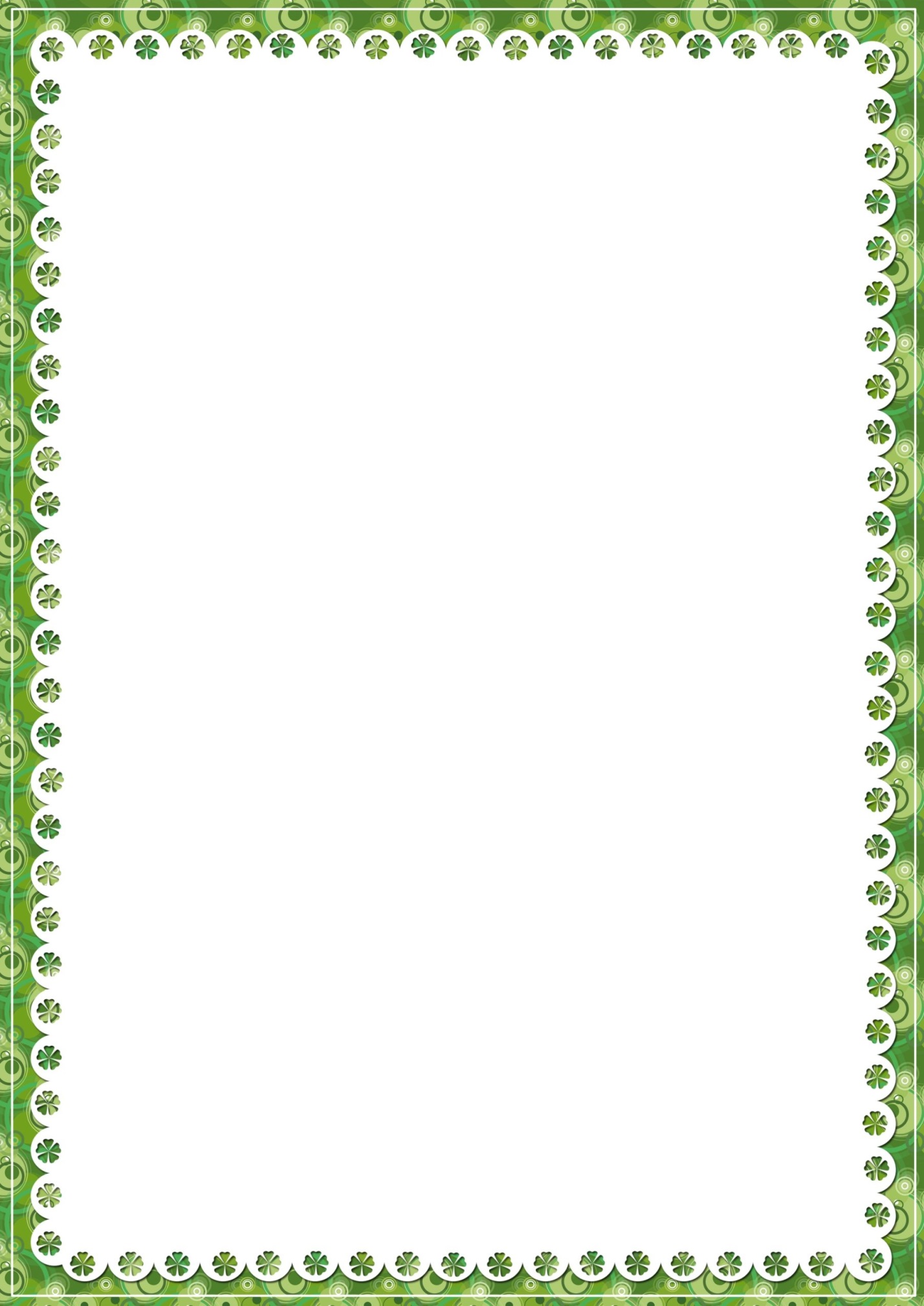 Игры с массажными мячами очень важны по своей значимости для здоровья, эмоционального насыщения, интеллектуального развития ребенка. Такие игры стимулируют активность речевых центров, оказывают тонизирующее влияние на функциональное состояние мозга, освобождают детей от утомительной, неестественной для их возраста неподвижности.Игры с мячами развивают общую и мелкую моторику, ориентировку в пространстве, регулируют силу и точность движений, развивают глазомер, силу, ловкость, быстроту реакции. А также способствуют снятию психического напряжения, нервного переутомления, развивают эмоционально-волевую сферу.«Разминка»Я на мячик нажимаю,                     Я зарядку делаю.Будет сильной правая,Будет сильной левая,Будут ручки у меняЛовкие, умелые!(Сжимать мячик сначала правой рукой с небольшим усилием, постепенно увеличивая его, затем – левой)По руке круги катаю,Из-под руки не выпускаю(Положить мячик между ладонями, делать круговые движения.)Взад-вперёд его качу,Вправо-влево, как хочу!(Положить мячик между ладонями, делать движения вперед-назад, вправо-влево.)Поиграю я в футболИ забью в ладошку гол.(Перебрасывать мяч из руки в руку).«Фокусник»Мячик я держу в руке(Положить мячик на правую ладошку),Зажимаю в кулаке(Крепко сжать мяч),Отпускаю, разжимаю(Раскрыть ладонь)И ладошками катаю(Катать мяч между ладонями).Мяч с одной рукой играет(Сжимать мяч левой рукой)И к другой перебегает(Сжимать мяч правой рукой),Дружит мячик так со мной,Вот я фокусник какой!(Покатать мяч между ладонями).«Кошкин дом»Динь-дон, динь-дон(Сжимать мяч)Кошка строит новый дом(Катать мяч между ладонями),Красит стены, крышу, пол(Сжимать мяч),Убирает все кругом(Катать мяч между ладонями).«Ёжик»Бегал ёжик по дорожке,У него устали ножки(Катаем мяч между ладонями).Приходи в мои ладошки,Отдохни на них немножко(Сжимать мячик, как будто лепишь снежок),А потом беги опятьДружно, весело играть(Подбрасывать мяч вверх).Прыгнул мне в ладошки ёжик,Нет ни головы, ни ножек(Катать мяч в ладонях).Я хочу тебя погладить,Я хочу с тобой поладить(Погладить мяч сначала правой, потом левой рукой).По материалам журнала «Здоровье дошкольника», №1, 2014.